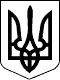 ВЕЛИКОСЕВЕРИНІВСЬКА СІЛЬСЬКА РАДА
КІРОВОГРАДСЬКОГО РАЙОНУ КІРОВОГРАДСЬКОЇ ОБЛАСТІП’ЯТА СЕСІЯ ВОСЬМОГО СКЛИКАННЯРІШЕННЯ (ПРОЕКТ)від__ жовтня2017 року№__с.Велика СеверинкаВідповідно до Законів України «Про запровадження нових інвестиційних можливостей, гарантування прав та законних інтересів суб’єктів підприємницької діяльності для проведення масштабної енергомодернізації», «Про внесення змін до Бюджетного кодексу України щодо запровадження нових інвестиційних можливостей, гарантування прав та законних інтересів суб’єктів підприємницької діяльності для проведення масштабної енергомодернізації», керуючись ст.30 ч.6 ст.59 Закону України «Про місцеве самоврядування в Україні», СІЛЬСЬКА РАДА ВИРІШИЛА :1. Будівлі бюджетних установ: Оситнязька медична амбулаторія (с. Оситняжка, вул. Центральна 44) та Великосеверинівський сільський будинок культури (с. Велика Северинка, вул. Миру 1) визначити об’єктами енергосервісу згідно з додатками 1 і 2.2. Затвердити базові рівні споживання електричної енергії об’єктом енергосервісу згідно з додатком 3.3. Затвердити базові рівні споживання природного газу об’єктом енергосервісузгідно з додатком 4.4. Контроль за виконанням цього рішення покласти на постійнудепутатську комісію з питань планування, фінансів, бюджету, соціально-економічного розвитку та інвестицій.Про визначення об’єктівенергосервісу, затвердженнябазових рівнівспоживанняпаливно-енергетичнихресурсівта житлово-комунальних послугСільський головаСільський головаСільський головаСільський головаС.ЛЕВЧЕНКОС.ЛЕВЧЕНКОС.ЛЕВЧЕНКОС.ЛЕВЧЕНКОС.ЛЕВЧЕНКОС.ЛЕВЧЕНКОС.ЛЕВЧЕНКОС.ЛЕВЧЕНКОС.ЛЕВЧЕНКОС.ЛЕВЧЕНКОС.ЛЕВЧЕНКОС.ЛЕВЧЕНКОС.ЛЕВЧЕНКОДодаток 1Додаток 1Додаток 1Додаток 1до рішення Великосеверинівської до рішення Великосеверинівської до рішення Великосеверинівської до рішення Великосеверинівської до рішення Великосеверинівської до рішення Великосеверинівської до рішення Великосеверинівської сільської радисільської радисільської радисільської радисільської ради__________ 2017 року № __________________ 2017 року № __________________ 2017 року № __________________ 2017 року № __________________ 2017 року № __________________ 2017 року № __________________ 2017 року № ________Характеристика об'єкта бюджетної сфериХарактеристика об'єкта бюджетної сфериХарактеристика об'єкта бюджетної сфериХарактеристика об'єкта бюджетної сфериХарактеристика об'єкта бюджетної сфериХарактеристика об'єкта бюджетної сфериХарактеристика об'єкта бюджетної сфериХарактеристика об'єкта бюджетної сфериХарактеристика об'єкта бюджетної сфери№ п/пНазва показниківНазва показниківОдиниці виміруПоказникиПоказникиПоказникиПоказникиПоказникиПоказники1Назва суб`єктаНазва суб`єктаВеликосеверинівська сільська рада Кіровоградського районуВеликосеверинівська сільська рада Кіровоградського районуВеликосеверинівська сільська рада Кіровоградського районуВеликосеверинівська сільська рада Кіровоградського районуВеликосеверинівська сільська рада Кіровоградського районуВеликосеверинівська сільська рада Кіровоградського районуВеликосеверинівська сільська рада Кіровоградського району2Назва об`єктаНазва об`єктаВеликосеверинівський сільський будинок культуриВеликосеверинівський сільський будинок культуриВеликосеверинівський сільський будинок культуриВеликосеверинівський сільський будинок культуриВеликосеверинівський сільський будинок культуриВеликосеверинівський сільський будинок культуриВеликосеверинівський сільський будинок культури3АдресаАдресаВулиця Миру, 1, село Велика СеверинкаВулиця Миру, 1, село Велика СеверинкаВулиця Миру, 1, село Велика СеверинкаВулиця Миру, 1, село Велика СеверинкаВулиця Миру, 1, село Велика СеверинкаВулиця Миру, 1, село Велика СеверинкаВулиця Миру, 1, село Велика Северинка4Рік забудовиРік забудови19791979197919791979197919795Будівельний об`єм будівліБудівельний об`єм будівлікуб.м.куб.м.11941,2311941,2311941,2311941,2311941,236Площа основна будівлі (без врахування підвалів, горищ, ганків)Площа основна будівлі (без врахування підвалів, горищ, ганків)кв. м.кв. м.863,78863,78863,78863,78863,787Кількість персоналу (що розміщується в будівлі)Кількість персоналу (що розміщується в будівлі)чолчол4004004004004008Кількість сердньорічна в будівлі :Кількість сердньорічна в будівлі :адітей (дитячі садки)дітей (дитячі садки)чолчолбслухачів учбових закладів (школи, ПТУ, ВУЗ)слухачів учбових закладів (школи, ПТУ, ВУЗ)чолчолввідвідувачів (поліклініки)відвідувачів (поліклініки)чолчолгхворих (лікарні)хворих (лікарні)чолчол9Теплозабезпечення:Теплозабезпечення:ацентралізоване теплопостачанняцентралізоване теплопостачаннянаявністьнаявністьнінінінінібвласна газова котельнявласна газова котельнянаявністьнаявністьнінінінініввласна твердопаливна котельнявласна твердопаливна котельнянаявністьнаявністьнінінініні10Наявність індивідуального теплового пунктуНаявність індивідуального теплового пунктунаявністьнаявністьнінінініні11Забезпечення гарячою водоюЗабезпечення гарячою водоюнаявністьнаявністьнемаєнемаєнемаєнемаєнемає12Наявність приладів обліку теплової енергіїНаявність приладів обліку теплової енергіїнаявністьнаявністьнінінініні13Наявність приладів обліку газуНаявність приладів обліку газунаявністьнаявністьнінінініні14Наявність приладів обліку електричної енергіїНаявність приладів обліку електричної енергіїнаявністьнаявністьнінінініні15Наявність приладів обліку холодної водиНаявність приладів обліку холодної водинаявністьнаявністьнінінініні16Наявність приладів обліку гарячої водиНаявність приладів обліку гарячої водинаявністьнаявністьвідсутнійвідсутнійвідсутнійвідсутнійвідсутній17Наявність власної їдальніНаявність власної їдальнінаявністьнаявністьнінінініні18Наявність припливної вентиляціїНаявність припливної вентиляціїнаявністьнаявністьвідсутнявідсутнявідсутнявідсутнявідсутня2014201420152015201619Режим роботи, діб на рікРежим роботи, діб на рік0000020Режим роботи, годин на добуРежим роботи, годин на добу0000021Споживання теплової енергії (загальне)Споживання теплової енергії (загальне)ГкалГкал0000022Споживання теплової енергії (тільки опалення)Споживання теплової енергії (тільки опалення)ГкалГкал0000023Споживання гарячої водиСпоживання гарячої води0000024Покази лічильника газуПокази лічильника газукуб.м.куб.м.***************25Покази лічильника електричної енергіїПокази лічильника електричної енергіїкВт*годкВт*год***************26Покази лічильника холодної водиПокази лічильника холодної водикуб.м.куб.м.0000027Списано твердого палива (товарна накладна)Списано твердого палива (товарна накладна)тоннтонн****************** В зв'язку з аварійним станом будівлі, за останні 10 років відсутні данні про споживання паливно-енергетичних ресурсів, тому необхідну *** В зв'язку з аварійним станом будівлі, за останні 10 років відсутні данні про споживання паливно-енергетичних ресурсів, тому необхідну *** В зв'язку з аварійним станом будівлі, за останні 10 років відсутні данні про споживання паливно-енергетичних ресурсів, тому необхідну *** В зв'язку з аварійним станом будівлі, за останні 10 років відсутні данні про споживання паливно-енергетичних ресурсів, тому необхідну *** В зв'язку з аварійним станом будівлі, за останні 10 років відсутні данні про споживання паливно-енергетичних ресурсів, тому необхідну *** В зв'язку з аварійним станом будівлі, за останні 10 років відсутні данні про споживання паливно-енергетичних ресурсів, тому необхідну *** В зв'язку з аварійним станом будівлі, за останні 10 років відсутні данні про споживання паливно-енергетичних ресурсів, тому необхідну *** В зв'язку з аварійним станом будівлі, за останні 10 років відсутні данні про споживання паливно-енергетичних ресурсів, тому необхідну *** В зв'язку з аварійним станом будівлі, за останні 10 років відсутні данні про споживання паливно-енергетичних ресурсів, тому необхідну *** В зв'язку з аварійним станом будівлі, за останні 10 років відсутні данні про споживання паливно-енергетичних ресурсів, тому необхідну інформацію можливо визначити тільки за результатами проведення енергетичного аудиту за рахунок енергсервісних компанійінформацію можливо визначити тільки за результатами проведення енергетичного аудиту за рахунок енергсервісних компанійінформацію можливо визначити тільки за результатами проведення енергетичного аудиту за рахунок енергсервісних компанійінформацію можливо визначити тільки за результатами проведення енергетичного аудиту за рахунок енергсервісних компанійінформацію можливо визначити тільки за результатами проведення енергетичного аудиту за рахунок енергсервісних компанійінформацію можливо визначити тільки за результатами проведення енергетичного аудиту за рахунок енергсервісних компанійінформацію можливо визначити тільки за результатами проведення енергетичного аудиту за рахунок енергсервісних компанійінформацію можливо визначити тільки за результатами проведення енергетичного аудиту за рахунок енергсервісних компанійінформацію можливо визначити тільки за результатами проведення енергетичного аудиту за рахунок енергсервісних компанійінформацію можливо визначити тільки за результатами проведення енергетичного аудиту за рахунок енергсервісних компанійСекретар  сільської  ради                                                            Г. КОЛОМІЄЦЬ Секретар  сільської  ради                                                            Г. КОЛОМІЄЦЬ Секретар  сільської  ради                                                            Г. КОЛОМІЄЦЬ Секретар  сільської  ради                                                            Г. КОЛОМІЄЦЬ Секретар  сільської  ради                                                            Г. КОЛОМІЄЦЬ Секретар  сільської  ради                                                            Г. КОЛОМІЄЦЬ Секретар  сільської  ради                                                            Г. КОЛОМІЄЦЬ Секретар  сільської  ради                                                            Г. КОЛОМІЄЦЬ Секретар  сільської  ради                                                            Г. КОЛОМІЄЦЬ Секретар  сільської  ради                                                            Г. КОЛОМІЄЦЬ Секретар  сільської  ради                                                            Г. КОЛОМІЄЦЬ Секретар  сільської  ради                                                            Г. КОЛОМІЄЦЬ Секретар  сільської  ради                                                            Г. КОЛОМІЄЦЬ Додаток 2до рішення Великосеверинівської сільської ради__________ 2017 року № ________Характеристика об'єкта бюджетної сфериХарактеристика об'єкта бюджетної сфериХарактеристика об'єкта бюджетної сфериХарактеристика об'єкта бюджетної сфериХарактеристика об'єкта бюджетної сфериХарактеристика об'єкта бюджетної сфериХарактеристика об'єкта бюджетної сфериХарактеристика об'єкта бюджетної сфери№ п/пНазва показниківОдиниці виміруПоказникиПоказникиПоказникиПоказникиПоказникиПоказники1Назва суб`єктаВеликосеверинівська сільська рада Кіровоградського районуВеликосеверинівська сільська рада Кіровоградського районуВеликосеверинівська сільська рада Кіровоградського районуВеликосеверинівська сільська рада Кіровоградського районуВеликосеверинівська сільська рада Кіровоградського районуВеликосеверинівська сільська рада Кіровоградського районуВеликосеверинівська сільська рада Кіровоградського району2Назва об`єктаОситнязька медична амбулаторія Оситнязька медична амбулаторія Оситнязька медична амбулаторія Оситнязька медична амбулаторія Оситнязька медична амбулаторія Оситнязька медична амбулаторія Оситнязька медична амбулаторія 3АдресаВулиця Центральна, 44, село Оситняжка Вулиця Центральна, 44, село Оситняжка Вулиця Центральна, 44, село Оситняжка Вулиця Центральна, 44, село Оситняжка Вулиця Центральна, 44, село Оситняжка Вулиця Центральна, 44, село Оситняжка Вулиця Центральна, 44, село Оситняжка 4Рік забудови19881988198819881988198819885Будівельний об`єм будівлікуб.м.3689368936893689368936896Площа основна будівлі (без врахування підвалів, горищ, ганків)кв. м.794,4794,4794,4794,4794,4794,47Кількість персоналу (що розміщується в будівлі)чол1313131313138Кількість сердньорічна в будівлі :адітей (дитячі садки)чолбслухачів учбових закладів (школи, ПТУ, ВУЗ)чолввідвідувачів (поліклініки)чол363636363636363636363636гхворих (лікарні)чол9Теплозабезпечення:ацентралізоване теплопостачаннянаявністьнінінінінінібвласна газова котельнянаявністьнінінінінініввласна твердопаливна котельнянаявністьнінінінініні10Наявність індивідуального теплового пунктунаявністьнінінінініні11Забезпечення гарячою водоюнаявністьнемаєнемаєнемаєнемаєнемаєнемає12Наявність приладів обліку теплової енергіїнаявністьнінінінініні13Наявність приладів обліку газунаявністьтактактактактактак14Наявність приладів обліку електричної енергіїнаявністьтактактактактактак15Наявність приладів обліку холодної водинаявністьнінінінініні16Наявність приладів обліку гарячої водинаявністьвідсутнійвідсутнійвідсутнійвідсутнійвідсутнійвідсутній17Наявність власної їдальнінаявністьнінінінініні18Наявність припливної вентиляціїнаявністьвідсутнявідсутнявідсутнявідсутнявідсутнявідсутня201520162016201620162016201719Режим роботи, діб на рік30330330330330330330320Режим роботи, годин на добу888888821Споживання теплової енергії (загальне)Гкал000000022Споживання теплової енергії (тільки опалення)Гкал000000023Споживання гарячої води000000024Покази лічильника газукуб.м.975613155131551315513155131551221925Покази лічильника електричної енергіїкВт*год269330813081308130813081323326Покази лічильника холодної водикуб.м.000000027Списано твердого палива (товарна накладна)тонн0000000